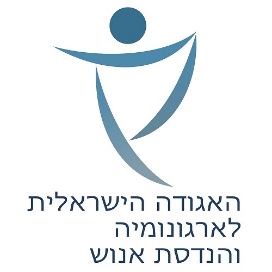 טופס בקשה להסמכה מקצועית בארגונומיה והנדסת אנושתאריך הפנייה: DD-MM-YYבקשת המועמד להסמכה:   ארגונום מוכר ארגונום בכיר מוסמךהטופס מנוסח בלשון זכר אך פונה לנשים וגברים כאחדטופס בקשה להסמכה מקצועית בארגונומיה והנדסת אנושתאריך הפנייה: DD-MM-YYבקשת המועמד להסמכה:   ארגונום מוכר ארגונום בכיר מוסמךהטופס מנוסח בלשון זכר אך פונה לנשים וגברים כאחדטופס בקשה להסמכה מקצועית בארגונומיה והנדסת אנושתאריך הפנייה: DD-MM-YYבקשת המועמד להסמכה:   ארגונום מוכר ארגונום בכיר מוסמךהטופס מנוסח בלשון זכר אך פונה לנשים וגברים כאחדטופס בקשה להסמכה מקצועית בארגונומיה והנדסת אנושתאריך הפנייה: DD-MM-YYבקשת המועמד להסמכה:   ארגונום מוכר ארגונום בכיר מוסמךהטופס מנוסח בלשון זכר אך פונה לנשים וגברים כאחדטופס בקשה להסמכה מקצועית בארגונומיה והנדסת אנושתאריך הפנייה: DD-MM-YYבקשת המועמד להסמכה:   ארגונום מוכר ארגונום בכיר מוסמךהטופס מנוסח בלשון זכר אך פונה לנשים וגברים כאחדטופס בקשה להסמכה מקצועית בארגונומיה והנדסת אנושתאריך הפנייה: DD-MM-YYבקשת המועמד להסמכה:   ארגונום מוכר ארגונום בכיר מוסמךהטופס מנוסח בלשון זכר אך פונה לנשים וגברים כאחדטופס בקשה להסמכה מקצועית בארגונומיה והנדסת אנושתאריך הפנייה: DD-MM-YYבקשת המועמד להסמכה:   ארגונום מוכר ארגונום בכיר מוסמךהטופס מנוסח בלשון זכר אך פונה לנשים וגברים כאחדטופס בקשה להסמכה מקצועית בארגונומיה והנדסת אנושתאריך הפנייה: DD-MM-YYבקשת המועמד להסמכה:   ארגונום מוכר ארגונום בכיר מוסמךהטופס מנוסח בלשון זכר אך פונה לנשים וגברים כאחדטופס בקשה להסמכה מקצועית בארגונומיה והנדסת אנושתאריך הפנייה: DD-MM-YYבקשת המועמד להסמכה:   ארגונום מוכר ארגונום בכיר מוסמךהטופס מנוסח בלשון זכר אך פונה לנשים וגברים כאחדטופס בקשה להסמכה מקצועית בארגונומיה והנדסת אנושתאריך הפנייה: DD-MM-YYבקשת המועמד להסמכה:   ארגונום מוכר ארגונום בכיר מוסמךהטופס מנוסח בלשון זכר אך פונה לנשים וגברים כאחדטופס בקשה להסמכה מקצועית בארגונומיה והנדסת אנושתאריך הפנייה: DD-MM-YYבקשת המועמד להסמכה:   ארגונום מוכר ארגונום בכיר מוסמךהטופס מנוסח בלשון זכר אך פונה לנשים וגברים כאחדטופס בקשה להסמכה מקצועית בארגונומיה והנדסת אנושתאריך הפנייה: DD-MM-YYבקשת המועמד להסמכה:   ארגונום מוכר ארגונום בכיר מוסמךהטופס מנוסח בלשון זכר אך פונה לנשים וגברים כאחדטופס בקשה להסמכה מקצועית בארגונומיה והנדסת אנושתאריך הפנייה: DD-MM-YYבקשת המועמד להסמכה:   ארגונום מוכר ארגונום בכיר מוסמךהטופס מנוסח בלשון זכר אך פונה לנשים וגברים כאחדטופס בקשה להסמכה מקצועית בארגונומיה והנדסת אנושתאריך הפנייה: DD-MM-YYבקשת המועמד להסמכה:   ארגונום מוכר ארגונום בכיר מוסמךהטופס מנוסח בלשון זכר אך פונה לנשים וגברים כאחדטופס בקשה להסמכה מקצועית בארגונומיה והנדסת אנושתאריך הפנייה: DD-MM-YYבקשת המועמד להסמכה:   ארגונום מוכר ארגונום בכיר מוסמךהטופס מנוסח בלשון זכר אך פונה לנשים וגברים כאחדטופס בקשה להסמכה מקצועית בארגונומיה והנדסת אנושתאריך הפנייה: DD-MM-YYבקשת המועמד להסמכה:   ארגונום מוכר ארגונום בכיר מוסמךהטופס מנוסח בלשון זכר אך פונה לנשים וגברים כאחדפרטי זהות אישיים (כפי שיופיעו ברשימת המוסמכים באתר האגודה, פרטים המסומנים ב-* לא יופיעו ברשימה)פרטי זהות אישיים (כפי שיופיעו ברשימת המוסמכים באתר האגודה, פרטים המסומנים ב-* לא יופיעו ברשימה)פרטי זהות אישיים (כפי שיופיעו ברשימת המוסמכים באתר האגודה, פרטים המסומנים ב-* לא יופיעו ברשימה)פרטי זהות אישיים (כפי שיופיעו ברשימת המוסמכים באתר האגודה, פרטים המסומנים ב-* לא יופיעו ברשימה)פרטי זהות אישיים (כפי שיופיעו ברשימת המוסמכים באתר האגודה, פרטים המסומנים ב-* לא יופיעו ברשימה)פרטי זהות אישיים (כפי שיופיעו ברשימת המוסמכים באתר האגודה, פרטים המסומנים ב-* לא יופיעו ברשימה)פרטי זהות אישיים (כפי שיופיעו ברשימת המוסמכים באתר האגודה, פרטים המסומנים ב-* לא יופיעו ברשימה)פרטי זהות אישיים (כפי שיופיעו ברשימת המוסמכים באתר האגודה, פרטים המסומנים ב-* לא יופיעו ברשימה)פרטי זהות אישיים (כפי שיופיעו ברשימת המוסמכים באתר האגודה, פרטים המסומנים ב-* לא יופיעו ברשימה)פרטי זהות אישיים (כפי שיופיעו ברשימת המוסמכים באתר האגודה, פרטים המסומנים ב-* לא יופיעו ברשימה)פרטי זהות אישיים (כפי שיופיעו ברשימת המוסמכים באתר האגודה, פרטים המסומנים ב-* לא יופיעו ברשימה)פרטי זהות אישיים (כפי שיופיעו ברשימת המוסמכים באתר האגודה, פרטים המסומנים ב-* לא יופיעו ברשימה)פרטי זהות אישיים (כפי שיופיעו ברשימת המוסמכים באתר האגודה, פרטים המסומנים ב-* לא יופיעו ברשימה)פרטי זהות אישיים (כפי שיופיעו ברשימת המוסמכים באתר האגודה, פרטים המסומנים ב-* לא יופיעו ברשימה)פרטי זהות אישיים (כפי שיופיעו ברשימת המוסמכים באתר האגודה, פרטים המסומנים ב-* לא יופיעו ברשימה)פרטי זהות אישיים (כפי שיופיעו ברשימת המוסמכים באתר האגודה, פרטים המסומנים ב-* לא יופיעו ברשימה)פרטי זהות אישיים (כפי שיופיעו ברשימת המוסמכים באתר האגודה, פרטים המסומנים ב-* לא יופיעו ברשימה)פרטי זהות אישיים (כפי שיופיעו ברשימת המוסמכים באתר האגודה, פרטים המסומנים ב-* לא יופיעו ברשימה)פרטי זהות אישיים (כפי שיופיעו ברשימת המוסמכים באתר האגודה, פרטים המסומנים ב-* לא יופיעו ברשימה)פרטי זהות אישיים (כפי שיופיעו ברשימת המוסמכים באתר האגודה, פרטים המסומנים ב-* לא יופיעו ברשימה)תוארתוארתוארשם משפחהשם משפחהשם משפחהשם פרטישם פרטישם פרטישם פרטישם פרטייישוב*יישוב*יישוב*תאריך לידה*תאריך לידה*תאריך לידה*זכר   נקבה זכר   נקבה מין*מין*מין*מין*מין*כתובת*כתובת*כתובת*כתובת*כתובת*כתובת*כתובת*כתובת*כתובת*כתובת*כתובת*כתובת*כתובת*כתובת*כתובת*כתובת*כתובת*כתובת*כתובת*כתובת*פקספקספקסדואר אלקטרונידואר אלקטרונידואר אלקטרונידואר אלקטרוניטלפון טלפון טלפון טלפון טלפון רקע השכלתי של המועמד:רקע השכלתי של המועמד:רקע השכלתי של המועמד:רקע השכלתי של המועמד:רקע השכלתי של המועמד:רקע השכלתי של המועמד:רקע השכלתי של המועמד:רקע השכלתי של המועמד:רקע השכלתי של המועמד:רקע השכלתי של המועמד:רקע השכלתי של המועמד:רקע השכלתי של המועמד:רקע השכלתי של המועמד:רקע השכלתי של המועמד:רקע השכלתי של המועמד:רקע השכלתי של המועמד:רקע השכלתי של המועמד:רקע השכלתי של המועמד:רקע השכלתי של המועמד:רקע השכלתי של המועמד:קורסים / ותארים רלוונטיים שהמועמד למד כולל ציון הערכהקורסים / ותארים רלוונטיים שהמועמד למד כולל ציון הערכהקורסים / ותארים רלוונטיים שהמועמד למד כולל ציון הערכהקורסים / ותארים רלוונטיים שהמועמד למד כולל ציון הערכהקורסים / ותארים רלוונטיים שהמועמד למד כולל ציון הערכהקורסים / ותארים רלוונטיים שהמועמד למד כולל ציון הערכהקורסים / ותארים רלוונטיים שהמועמד למד כולל ציון הערכהקורסים / ותארים רלוונטיים שהמועמד למד כולל ציון הערכהקורסים / ותארים רלוונטיים שהמועמד למד כולל ציון הערכהשניםשניםמוסד לימודים מוסד לימודים מוסד לימודים מוסד לימודים מוסד לימודים מוסד לימודים מוסד לימודים מוסד לימודים מוסד לימודים 111222333444הערכת תכני הלימוד לרלוונטיות להסמכת המעמד (פירוט הקורסים)הערכת תכני הלימוד לרלוונטיות להסמכת המעמד (פירוט הקורסים)הערכת תכני הלימוד לרלוונטיות להסמכת המעמד (פירוט הקורסים)הערכת תכני הלימוד לרלוונטיות להסמכת המעמד (פירוט הקורסים)הערכת תכני הלימוד לרלוונטיות להסמכת המעמד (פירוט הקורסים)הערכת תכני הלימוד לרלוונטיות להסמכת המעמד (פירוט הקורסים)הערכת תכני הלימוד לרלוונטיות להסמכת המעמד (פירוט הקורסים)הערכת תכני הלימוד לרלוונטיות להסמכת המעמד (פירוט הקורסים)הערכת תכני הלימוד לרלוונטיות להסמכת המעמד (פירוט הקורסים)מס' שעותמס' שעותפרוט תכני הלימודים לפי תחומיםפרוט תכני הלימודים לפי תחומיםפרוט תכני הלימודים לפי תחומיםפרוט תכני הלימודים לפי תחומיםפרוט תכני הלימודים לפי תחומיםפרוט תכני הלימודים לפי תחומיםפרוט תכני הלימודים לפי תחומיםפרוט תכני הלימודים לפי תחומיםפרוט תכני הלימודים לפי תחומיםעקרונות ארגונומיה והנ"א (>20 שעות)עקרונות ארגונומיה והנ"א (>20 שעות)עקרונות ארגונומיה והנ"א (>20 שעות)עקרונות ארגונומיה והנ"א (>20 שעות)עקרונות ארגונומיה והנ"א (>20 שעות)עקרונות ארגונומיה והנ"א (>20 שעות)עקרונות ארגונומיה והנ"א (>20 שעות)אא (להוסיף מספרים מטבלה למעלה) (להוסיף מספרים מטבלה למעלה) (להוסיף מספרים מטבלה למעלה) (להוסיף מספרים מטבלה למעלה) (להוסיף מספרים מטבלה למעלה) (להוסיף מספרים מטבלה למעלה) (להוסיף מספרים מטבלה למעלה) (להוסיף מספרים מטבלה למעלה) (להוסיף מספרים מטבלה למעלה)הגישה המדעית בארגונומיה והנ"אהגישה המדעית בארגונומיה והנ"אהגישה המדעית בארגונומיה והנ"אהגישה המדעית בארגונומיה והנ"אהגישה המדעית בארגונומיה והנ"אהגישה המדעית בארגונומיה והנ"אהגישה המדעית בארגונומיה והנ"א11אפיוני המפעיל האנושי (>80 שעות)אפיוני המפעיל האנושי (>80 שעות)אפיוני המפעיל האנושי (>80 שעות)אפיוני המפעיל האנושי (>80 שעות)אפיוני המפעיל האנושי (>80 שעות)אפיוני המפעיל האנושי (>80 שעות)אפיוני המפעיל האנושי (>80 שעות)בבאנטומיה, פיזיולוגיה ואנתרופומטריהאנטומיה, פיזיולוגיה ואנתרופומטריהאנטומיה, פיזיולוגיה ואנתרופומטריהאנטומיה, פיזיולוגיה ואנתרופומטריהאנטומיה, פיזיולוגיה ואנתרופומטריהאנטומיה, פיזיולוגיה ואנתרופומטריהאנטומיה, פיזיולוגיה ואנתרופומטריה11פסיכולוגיה קוגניטיבית/ פסיכולוגיה של העבודהפסיכולוגיה קוגניטיבית/ פסיכולוגיה של העבודהפסיכולוגיה קוגניטיבית/ פסיכולוגיה של העבודהפסיכולוגיה קוגניטיבית/ פסיכולוגיה של העבודהפסיכולוגיה קוגניטיבית/ פסיכולוגיה של העבודהפסיכולוגיה קוגניטיבית/ פסיכולוגיה של העבודהפסיכולוגיה קוגניטיבית/ פסיכולוגיה של העבודה22גורמים חברתיים / אירגוניים להתנהגות תעסוקתית גורמים חברתיים / אירגוניים להתנהגות תעסוקתית גורמים חברתיים / אירגוניים להתנהגות תעסוקתית גורמים חברתיים / אירגוניים להתנהגות תעסוקתית גורמים חברתיים / אירגוניים להתנהגות תעסוקתית גורמים חברתיים / אירגוניים להתנהגות תעסוקתית גורמים חברתיים / אירגוניים להתנהגות תעסוקתית 33השפעת תנאי סביבה על התנהגותהשפעת תנאי סביבה על התנהגותהשפעת תנאי סביבה על התנהגותהשפעת תנאי סביבה על התנהגותהשפעת תנאי סביבה על התנהגותהשפעת תנאי סביבה על התנהגותהשפעת תנאי סביבה על התנהגות44ניתוח ומדידת עבודה (>100 שעות)ניתוח ומדידת עבודה (>100 שעות)ניתוח ומדידת עבודה (>100 שעות)ניתוח ומדידת עבודה (>100 שעות)ניתוח ומדידת עבודה (>100 שעות)ניתוח ומדידת עבודה (>100 שעות)ניתוח ומדידת עבודה (>100 שעות)גגסטטיסטיקה ואפיון ניסויים בסביבות עבודהסטטיסטיקה ואפיון ניסויים בסביבות עבודהסטטיסטיקה ואפיון ניסויים בסביבות עבודהסטטיסטיקה ואפיון ניסויים בסביבות עבודהסטטיסטיקה ואפיון ניסויים בסביבות עבודהסטטיסטיקה ואפיון ניסויים בסביבות עבודהסטטיסטיקה ואפיון ניסויים בסביבות עבודה11שיטות עיבוד נתונים ומיחשובשיטות עיבוד נתונים ומיחשובשיטות עיבוד נתונים ומיחשובשיטות עיבוד נתונים ומיחשובשיטות עיבוד נתונים ומיחשובשיטות עיבוד נתונים ומיחשובשיטות עיבוד נתונים ומיחשוב22מכשור וטכניקות איסוף נתונים מכשור וטכניקות איסוף נתונים מכשור וטכניקות איסוף נתונים מכשור וטכניקות איסוף נתונים מכשור וטכניקות איסוף נתונים מכשור וטכניקות איסוף נתונים מכשור וטכניקות איסוף נתונים 33שיטות מדידה וחקר בארגונומיה והנ"אשיטות מדידה וחקר בארגונומיה והנ"אשיטות מדידה וחקר בארגונומיה והנ"אשיטות מדידה וחקר בארגונומיה והנ"אשיטות מדידה וחקר בארגונומיה והנ"אשיטות מדידה וחקר בארגונומיה והנ"אשיטות מדידה וחקר בארגונומיה והנ"א44חקר עבודהחקר עבודהחקר עבודהחקר עבודהחקר עבודהחקר עבודהחקר עבודה55אנשים וטכנולוגיות (>100 שעות) (* אחד מהתחומים מספק)אנשים וטכנולוגיות (>100 שעות) (* אחד מהתחומים מספק)אנשים וטכנולוגיות (>100 שעות) (* אחד מהתחומים מספק)אנשים וטכנולוגיות (>100 שעות) (* אחד מהתחומים מספק)אנשים וטכנולוגיות (>100 שעות) (* אחד מהתחומים מספק)אנשים וטכנולוגיות (>100 שעות) (* אחד מהתחומים מספק)אנשים וטכנולוגיות (>100 שעות) (* אחד מהתחומים מספק)דדתורת המערכות, חקר ותכן מערכותתורת המערכות, חקר ותכן מערכותתורת המערכות, חקר ותכן מערכותתורת המערכות, חקר ותכן מערכותתורת המערכות, חקר ותכן מערכותתורת המערכות, חקר ותכן מערכותתורת המערכות, חקר ותכן מערכות11טכנולוגיות במישור היישום המעשיטכנולוגיות במישור היישום המעשיטכנולוגיות במישור היישום המעשיטכנולוגיות במישור היישום המעשיטכנולוגיות במישור היישום המעשיטכנולוגיות במישור היישום המעשיטכנולוגיות במישור היישום המעשי22*אמינות מפעיל, תאונות ושגיאות אנושאמינות מפעיל, תאונות ושגיאות אנושאמינות מפעיל, תאונות ושגיאות אנושאמינות מפעיל, תאונות ושגיאות אנושאמינות מפעיל, תאונות ושגיאות אנושאמינות מפעיל, תאונות ושגיאות אנוש33*בריאות, בטיחות ורווחהבריאות, בטיחות ורווחהבריאות, בטיחות ורווחהבריאות, בטיחות ורווחהבריאות, בטיחות ורווחהבריאות, בטיחות ורווחה44*אימון והכשרהאימון והכשרהאימון והכשרהאימון והכשרהאימון והכשרהאימון והכשרה55*גהות תעסוקתיתגהות תעסוקתיתגהות תעסוקתיתגהות תעסוקתיתגהות תעסוקתיתגהות תעסוקתית66*תכן תחנות עבודהתכן תחנות עבודהתכן תחנות עבודהתכן תחנות עבודהתכן תחנות עבודהתכן תחנות עבודה77*תכו מידע ותצוגותתכו מידע ותצוגותתכו מידע ותצוגותתכו מידע ותצוגותתכו מידע ותצוגותתכו מידע ותצוגות88*תכן ארגוניםתכן ארגוניםתכן ארגוניםתכן ארגוניםתכן ארגוניםתכן ארגונים99תחום ד'    תחום ג' תחום ג' תחום ג' תחום ג' תחום ב'  תחום ב'  תחום ב'  תחום א'  תחום א'  תחום א'  אנא סמן X ליד התחומים בהם עסקת באופן מקצועיאנא סמן X ליד התחומים בהם עסקת באופן מקצועיאנא סמן X ליד התחומים בהם עסקת באופן מקצועיאנא סמן X ליד התחומים בהם עסקת באופן מקצועיאנא סמן X ליד התחומים בהם עסקת באופן מקצועיאנא סמן X ליד התחומים בהם עסקת באופן מקצועיאנא סמן X ליד התחומים בהם עסקת באופן מקצועיאנא סמן X ליד התחומים בהם עסקת באופן מקצועיאנא סמן X ליד התחומים בהם עסקת באופן מקצועיארגונומיה מעשית (>6 שבועות)ארגונומיה מעשית (>6 שבועות)ארגונומיה מעשית (>6 שבועות)ארגונומיה מעשית (>6 שבועות)ארגונומיה מעשית (>6 שבועות)ארגונומיה מעשית (>6 שבועות)ארגונומיה מעשית (>6 שבועות)ארגונומיה מעשית (>6 שבועות)הביצוע פרויקטביצוע פרויקטביצוע פרויקטביצוע פרויקטביצוע פרויקטביצוע פרויקטביצוע פרויקטביצוע פרויקט1נושאים מקצועיים (>20 שעות)נושאים מקצועיים (>20 שעות)נושאים מקצועיים (>20 שעות)נושאים מקצועיים (>20 שעות)נושאים מקצועיים (>20 שעות)נושאים מקצועיים (>20 שעות)נושאים מקצועיים (>20 שעות)נושאים מקצועיים (>20 שעות)וכגון: ארגונומיה והקהילה, תקינה ארגונומית,
תפקיד הארגונום ומהנדס האנוש בארגון, פיתוח קוד אתי למקצוע'שיווק מקצוע הארגונומיה והנדסת האנושכגון: ארגונומיה והקהילה, תקינה ארגונומית,
תפקיד הארגונום ומהנדס האנוש בארגון, פיתוח קוד אתי למקצוע'שיווק מקצוע הארגונומיה והנדסת האנושכגון: ארגונומיה והקהילה, תקינה ארגונומית,
תפקיד הארגונום ומהנדס האנוש בארגון, פיתוח קוד אתי למקצוע'שיווק מקצוע הארגונומיה והנדסת האנושכגון: ארגונומיה והקהילה, תקינה ארגונומית,
תפקיד הארגונום ומהנדס האנוש בארגון, פיתוח קוד אתי למקצוע'שיווק מקצוע הארגונומיה והנדסת האנושכגון: ארגונומיה והקהילה, תקינה ארגונומית,
תפקיד הארגונום ומהנדס האנוש בארגון, פיתוח קוד אתי למקצוע'שיווק מקצוע הארגונומיה והנדסת האנושכגון: ארגונומיה והקהילה, תקינה ארגונומית,
תפקיד הארגונום ומהנדס האנוש בארגון, פיתוח קוד אתי למקצוע'שיווק מקצוע הארגונומיה והנדסת האנושכגון: ארגונומיה והקהילה, תקינה ארגונומית,
תפקיד הארגונום ומהנדס האנוש בארגון, פיתוח קוד אתי למקצוע'שיווק מקצוע הארגונומיה והנדסת האנושכגון: ארגונומיה והקהילה, תקינה ארגונומית,
תפקיד הארגונום ומהנדס האנוש בארגון, פיתוח קוד אתי למקצוע'שיווק מקצוע הארגונומיה והנדסת האנוש1היסטוריה מקצועית/תעסוקתית של המועמד (כולל % הזמן שעסק בעיסוק רלוונטי לארגונומיה והנדסת אנוש)היסטוריה מקצועית/תעסוקתית של המועמד (כולל % הזמן שעסק בעיסוק רלוונטי לארגונומיה והנדסת אנוש)היסטוריה מקצועית/תעסוקתית של המועמד (כולל % הזמן שעסק בעיסוק רלוונטי לארגונומיה והנדסת אנוש)היסטוריה מקצועית/תעסוקתית של המועמד (כולל % הזמן שעסק בעיסוק רלוונטי לארגונומיה והנדסת אנוש)היסטוריה מקצועית/תעסוקתית של המועמד (כולל % הזמן שעסק בעיסוק רלוונטי לארגונומיה והנדסת אנוש)היסטוריה מקצועית/תעסוקתית של המועמד (כולל % הזמן שעסק בעיסוק רלוונטי לארגונומיה והנדסת אנוש)היסטוריה מקצועית/תעסוקתית של המועמד (כולל % הזמן שעסק בעיסוק רלוונטי לארגונומיה והנדסת אנוש)היסטוריה מקצועית/תעסוקתית של המועמד (כולל % הזמן שעסק בעיסוק רלוונטי לארגונומיה והנדסת אנוש)היסטוריה מקצועית/תעסוקתית של המועמד (כולל % הזמן שעסק בעיסוק רלוונטי לארגונומיה והנדסת אנוש)היסטוריה מקצועית/תעסוקתית של המועמד (כולל % הזמן שעסק בעיסוק רלוונטי לארגונומיה והנדסת אנוש)היסטוריה מקצועית/תעסוקתית של המועמד (כולל % הזמן שעסק בעיסוק רלוונטי לארגונומיה והנדסת אנוש)היסטוריה מקצועית/תעסוקתית של המועמד (כולל % הזמן שעסק בעיסוק רלוונטי לארגונומיה והנדסת אנוש)היסטוריה מקצועית/תעסוקתית של המועמד (כולל % הזמן שעסק בעיסוק רלוונטי לארגונומיה והנדסת אנוש)היסטוריה מקצועית/תעסוקתית של המועמד (כולל % הזמן שעסק בעיסוק רלוונטי לארגונומיה והנדסת אנוש)היסטוריה מקצועית/תעסוקתית של המועמד (כולל % הזמן שעסק בעיסוק רלוונטי לארגונומיה והנדסת אנוש)היסטוריה מקצועית/תעסוקתית של המועמד (כולל % הזמן שעסק בעיסוק רלוונטי לארגונומיה והנדסת אנוש)היסטוריה מקצועית/תעסוקתית של המועמד (כולל % הזמן שעסק בעיסוק רלוונטי לארגונומיה והנדסת אנוש)היסטוריה מקצועית/תעסוקתית של המועמד (כולל % הזמן שעסק בעיסוק רלוונטי לארגונומיה והנדסת אנוש)היסטוריה מקצועית/תעסוקתית של המועמד (כולל % הזמן שעסק בעיסוק רלוונטי לארגונומיה והנדסת אנוש)היסטוריה מקצועית/תעסוקתית של המועמד (כולל % הזמן שעסק בעיסוק רלוונטי לארגונומיה והנדסת אנוש)תמצית של פרויקטים, יישומים, ופרסומים רלוונטיים לאורך חיי המועמדתמצית של פרויקטים, יישומים, ופרסומים רלוונטיים לאורך חיי המועמדתמצית של פרויקטים, יישומים, ופרסומים רלוונטיים לאורך חיי המועמדתמצית של פרויקטים, יישומים, ופרסומים רלוונטיים לאורך חיי המועמדתמצית של פרויקטים, יישומים, ופרסומים רלוונטיים לאורך חיי המועמדתמצית של פרויקטים, יישומים, ופרסומים רלוונטיים לאורך חיי המועמדתמצית של פרויקטים, יישומים, ופרסומים רלוונטיים לאורך חיי המועמדתמצית של פרויקטים, יישומים, ופרסומים רלוונטיים לאורך חיי המועמדתמצית של פרויקטים, יישומים, ופרסומים רלוונטיים לאורך חיי המועמדתמצית של פרויקטים, יישומים, ופרסומים רלוונטיים לאורך חיי המועמדתמצית של פרויקטים, יישומים, ופרסומים רלוונטיים לאורך חיי המועמדתמצית של פרויקטים, יישומים, ופרסומים רלוונטיים לאורך חיי המועמדתמצית של פרויקטים, יישומים, ופרסומים רלוונטיים לאורך חיי המועמדתמצית של פרויקטים, יישומים, ופרסומים רלוונטיים לאורך חיי המועמדתמצית של פרויקטים, יישומים, ופרסומים רלוונטיים לאורך חיי המועמדתמצית של פרויקטים, יישומים, ופרסומים רלוונטיים לאורך חיי המועמדתמצית של פרויקטים, יישומים, ופרסומים רלוונטיים לאורך חיי המועמדתמצית של פרויקטים, יישומים, ופרסומים רלוונטיים לאורך חיי המועמדתמצית של פרויקטים, יישומים, ופרסומים רלוונטיים לאורך חיי המועמדתמצית של פרויקטים, יישומים, ופרסומים רלוונטיים לאורך חיי המועמדהערות והמלצות של גופי הערכה רלוונטיים למקצוע של המועמדהערות והמלצות של גופי הערכה רלוונטיים למקצוע של המועמדהערות והמלצות של גופי הערכה רלוונטיים למקצוע של המועמדהערות והמלצות של גופי הערכה רלוונטיים למקצוע של המועמדהערות והמלצות של גופי הערכה רלוונטיים למקצוע של המועמדהערות והמלצות של גופי הערכה רלוונטיים למקצוע של המועמדהערות והמלצות של גופי הערכה רלוונטיים למקצוע של המועמדהערות והמלצות של גופי הערכה רלוונטיים למקצוע של המועמדהערות והמלצות של גופי הערכה רלוונטיים למקצוע של המועמדהערות והמלצות של גופי הערכה רלוונטיים למקצוע של המועמדהערות והמלצות של גופי הערכה רלוונטיים למקצוע של המועמדהערות והמלצות של גופי הערכה רלוונטיים למקצוע של המועמדהערות והמלצות של גופי הערכה רלוונטיים למקצוע של המועמדהערות והמלצות של גופי הערכה רלוונטיים למקצוע של המועמדהערות והמלצות של גופי הערכה רלוונטיים למקצוע של המועמדהערות והמלצות של גופי הערכה רלוונטיים למקצוע של המועמדהערות והמלצות של גופי הערכה רלוונטיים למקצוע של המועמדהערות והמלצות של גופי הערכה רלוונטיים למקצוע של המועמדהערות והמלצות של גופי הערכה רלוונטיים למקצוע של המועמדהערות והמלצות של גופי הערכה רלוונטיים למקצוע של המועמדאנא פרט שמות של שני ממליציםניתן לשלוח מכתבי המלצה כקובץ מצורף לבקשת ההסמכהאנא פרט שמות של שני ממליציםניתן לשלוח מכתבי המלצה כקובץ מצורף לבקשת ההסמכהאנא פרט שמות של שני ממליציםניתן לשלוח מכתבי המלצה כקובץ מצורף לבקשת ההסמכהאנא פרט שמות של שני ממליציםניתן לשלוח מכתבי המלצה כקובץ מצורף לבקשת ההסמכהאנא פרט שמות של שני ממליציםניתן לשלוח מכתבי המלצה כקובץ מצורף לבקשת ההסמכהאנא פרט שמות של שני ממליציםניתן לשלוח מכתבי המלצה כקובץ מצורף לבקשת ההסמכהאנא פרט שמות של שני ממליציםניתן לשלוח מכתבי המלצה כקובץ מצורף לבקשת ההסמכהאנא פרט שמות של שני ממליציםניתן לשלוח מכתבי המלצה כקובץ מצורף לבקשת ההסמכהאנא פרט שמות של שני ממליציםניתן לשלוח מכתבי המלצה כקובץ מצורף לבקשת ההסמכהאנא פרט שמות של שני ממליציםניתן לשלוח מכתבי המלצה כקובץ מצורף לבקשת ההסמכהאנא פרט שמות של שני ממליציםניתן לשלוח מכתבי המלצה כקובץ מצורף לבקשת ההסמכהאנא פרט שמות של שני ממליציםניתן לשלוח מכתבי המלצה כקובץ מצורף לבקשת ההסמכהאנא פרט שמות של שני ממליציםניתן לשלוח מכתבי המלצה כקובץ מצורף לבקשת ההסמכהאנא פרט שמות של שני ממליציםניתן לשלוח מכתבי המלצה כקובץ מצורף לבקשת ההסמכהאנא פרט שמות של שני ממליציםניתן לשלוח מכתבי המלצה כקובץ מצורף לבקשת ההסמכהאנא פרט שמות של שני ממליציםניתן לשלוח מכתבי המלצה כקובץ מצורף לבקשת ההסמכהאנא פרט שמות של שני ממליציםניתן לשלוח מכתבי המלצה כקובץ מצורף לבקשת ההסמכהאנא פרט שמות של שני ממליציםניתן לשלוח מכתבי המלצה כקובץ מצורף לבקשת ההסמכהאנא פרט שמות של שני ממליציםניתן לשלוח מכתבי המלצה כקובץ מצורף לבקשת ההסמכהאנא פרט שמות של שני ממליציםניתן לשלוח מכתבי המלצה כקובץ מצורף לבקשת ההסמכה